Об организационно - правовом, финансовом, материально-техническом обеспечении первичных мер пожарной безопасностив границах населенных пунктов Чадукасинского сельского поселения
         Во исполнение Федеральных законов от 21.12.1994 № 69-ФЗ «О пожарной безопасности», от 22.07.2008 № 123-ФЗ «Технический регламент о требованиях пожарной безопасности», руководствуясь Федеральным законом от 06.10.2003 № 131-ФЗ «Об общих принципах организации местного самоуправления в Российской Федерации» и в целях повышения противопожарной устойчивости жилых, административных зданий и объектов экономики на территории Чадукасинского сельского поселения, администрация Чадукасинского сельского поселения 

        ПОСТАНОВЛЯЕТ:

1. Утвердить прилагаемое Положение об организационно – правовом, финансовом и материально – техническом обеспечении первичных мер пожарной безопасности в границах населенных пунктов Чадукасинского сельского поселения. 
2. В процессе тушения пожаров использовать первичные средства пожаротушения, имеющиеся у населения и на предприятиях, организациях, расположенных на территории Чадукасинского поселения. 
3. Настоящее постановление вступает в силу после его  официального опубликования в  периодическом печатном издании «Чадукасинский Вестник».     4. Контроль выполнения данного постановления оставляю за собой. 


Глава Чадукасинского сельского поселения                                                                    Г.В Михайлов                     УТВЕРЖДЕНО постановлением администрацией Чадукасинского сельского  поселения от 05.07.2021 г №37Положениеоб организационно-правовом, финансовом и материально-техническом обеспечении первичных мер пожарной безопасности в границах населенных пунктов Чадукасинского сельского поселения.Общие положения 
         1.1 Настоящее положение определяет организационно-правовое, финансовое, материально-техническое обеспечение первичных мер пожарной безопасности в границах населенных пунктов Чадукасинского сельского поселения. 
          1.2 Первичные меры пожарной безопасности – это реализация принятых в установленном порядке норм и правил по предотвращению пожаров, спасению людей и имущества от пожаров. 
         1.3 Обеспечение первичных мер пожарной безопасности в границах населенных пунктов Чадукасинского сельского поселения относится к вопросам местного значения. 
         1.4 Вопросы, не отраженные в настоящем положении, регламентируются нормами федерального и областного законодательства. 

2.Организационно-правовое обеспечение первичных мер пожарной безопасности 

         2.1.  Организационно-правовое обеспечение первичных мер пожарной безопасности в границах населенных пунктов Чадукасинского сельского поселения предусматривает: 
2.2  регулирование вопросов организационно-правового, финансового, материально-технического обеспечения первичных мер пожарной безопасности; 
2.3  разработку и осуществление мероприятий по обеспечению пожарной безопасности индивидуальных жилых домов на территории поселения и объектов муниципальной собственности; 
2.4  включение мероприятий по обеспечению пожарной безопасности в планы и программы развития Чадукасинского сельского поселения; 
2.5 разработку, утверждение и исполнение бюджета поселения в части расходов на обеспечение первичных мер пожарной безопасности; 
2.6 установление плана привлечения сил и средств для тушения пожаров и проведения аварийно-спасательных работ на территории поселения; 
2.7  установление особого противопожарного режима на территории населенных пунктов поселения; 
2.8 установление на время особого противопожарного режима дополнительных требований пожарной безопасности; 
2.9 проведение противопожарной пропаганды и организация обучения населения мерам пожарной безопасности; 
 2.10 организацию работы межведомственной комиссии на период проведения инвентаризации источников противопожарного водоснабжения на территории Чадукасинского сельского поселения. 

3. Материально-техническое обеспечение первичных мер пожарной безопасности 

3.1 Материально-техническое обеспечение первичных мер пожарной безопасности предусматривает: 
3.1.1 обеспечение беспрепятственного проезда пожарной техники к месту пожара; 
3.1.2 обеспечение надлежащего состояния источников противопожарного водоснабжения, находящихся на территории поселения; 
3.1.3 организация работ по содержанию в исправном состоянии средств пожарной безопасности жилых и общественных зданий, находящихся в муниципальной собственности; 
3.1.4 поддержание в постоянной готовности техники, приспособленной для тушения пожара. 
3.2 Материально-техническое обеспечение первичных мер пожарной безопасности осуществляется в порядке и по нормам, установленных требованиями Постановлений и распоряжений Российской Федерации, Правительства Чувашской Республики и администрации Чадукасинского сельского поселения Красноармейского  муниципального района.

4. Финансовое обеспечение первичных мер пожарной безопасности 

4.1 Финансовое обеспечение первичных мер пожарной безопасности на территории поселения в соответствии с Федеральным законом от 21.12.1994 № 69-ФЗ «О пожарной безопасности» является расходным обязательством поселения  в пределах  финансовых средств, предусмотренных решением Собрания депутатов о бюджете на соответствующий финансовый год. 
4.2 Финансовое обеспечение первичных мер пожарной безопасности включает в себя: 
4.2.1 финансирование расходов на приобретение и монтаж пожарной сигнализации, систем автоматического пожаротушения, первичных средств пожаротушения; 
4.2.2 проведение огнезащитной обработки деревянных и металлических несущих конструкций; 
4.2.3 закупку пожарно-технической продукции; 
4.2.4 разработку и организацию выполнения целевых программ по обеспечению пожарной безопасности; 
4.2.5 приобретение аварийно-спасательного имущества и техники, организацию противопожарной пропаганды и обучение мерам пожарной безопасности. 
4.2.6 финансовое и материально – технического обеспечения деятельности добровольной пожарной охраны.Чăваш РеспубликиКрасноармейски районĕ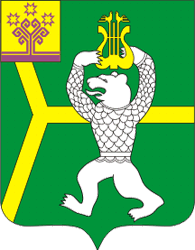 Чувашская РеспубликаКрасноармейский район Чатукасси ялпоселенийĕн администрацийĕ                       ЙЫШĂНУЧатукасси ялě2021 ç. 07.05.  37№Администрация Чадукасинскогосельского поселенияПОСТАНОВЛЕНИЕд. Чадукасы05.07.2021 г.  №37